Đề toán lớp 4 kì II mẫu 5Phần I. Trắc nghiệm (3 điểm)Câu 1: Phân số  bằng phân số nào dưới đây?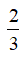 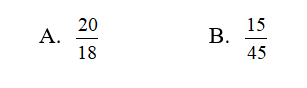 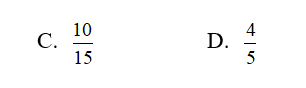 Câu 2: Chọn đáp án đúngA. 3 tấn 25 kg = 325 kgB. 5 km2 17 m2 = 5 000 017 m2C. 2 phút 10 giây = 260 giâyD. 5 00 mm = 5 mCâu 3: Đoạn AB trên bản đồ vẽ theo tỉ lệ 1: 1 000 dài 12 cm. Độ dài thật của đoạn AB là:A. 120 cm    B. 1 200 cm    C. 12 000 cm    D. 12 cmCâu 4: Trong các số 6 390 ; 3 929 ; 5 382 ; 7 650 số không chia hết cho 9 làA. 6390    B. 3929     C. 5382     D. 7650Câu 5: Có 5 viên bi màu xanh và 8 viên bi màu đỏ. Vậy phân số chỉ số bi màu xanh so với tổng số viên bi là: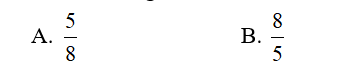 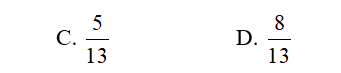 Câu 6: Một hình thoi có độ dài đường chéo thứ nhất là 9 dm. Độ dài đường chéo thứ hai bằng độ dài đường chéo thứ nhất. Tính diện tích hình thoi đó?A. 18 dm2     B. 36 dm2     C. 27 dm2    D. 54dm2Phần II. Tự luận (7 điểm)Câu 1 (2 điểm) : Tìm x/y biết: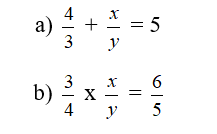 Câu 2 (3 điểm): Một đám ruộng hình chữ nhật có chiều dài gấp 3 lần chiều rộng và hơn chiều rộng 40 m.a) Tính diện tích thửa ruộng đó.b) Người ta trồng lúa trên thửa ruộng đó, cứ 1 m2 thu được 3 kg thóc. Hỏi thửa ruộng đó thu hoạch được bao nhiêu tạ thóc?Câu 3 (2 điểm): Trung bình cộng của hai số là 50. Số lớn gấp 3 lần số bé. Tìm số béĐáp án & Thang điểmPhần I. Trắc nghiệm (3 điểm)Mỗi câu đúng được 0,5 điểm:Phần II. Tự luận (7 điểm)Câu 1 (2 điểm) :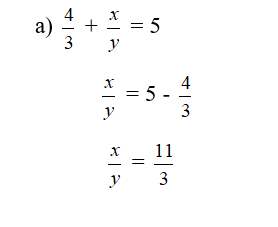 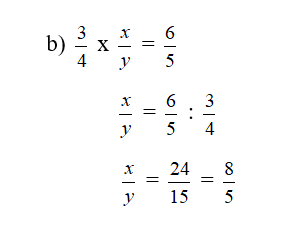 Câu 2 (3 điểm): Ta có sơ đồ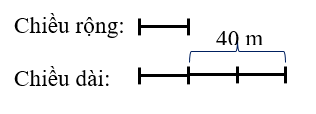 Hiệu số phần bằng nhau là:3 – 1 = 2 (phần)Chiều rộng thửa ruộng là:40 : 2 x 1 = 20 (m)Chiều dài thửa ruộng là:40 + 20 = 60 (m)a) Diện tích thửa ruộng hình chữ nhật là:60 x 20 = 1 200 (m2)b) Số ki-lô-gam thóc thu được:1 200 x 3 = 3 600 (kg thóc)Đổi: 3 600 kg = 36 tạĐáp số: 36 tạ thóc.Câu 3 (2 điểm): Tổng hai số là: 50 x 2 = 100Ta có sơ đồ: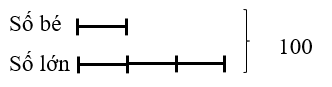 Tổng số phần bằng nhau là:1 + 3 = 4Số bé là:100 : 4 x 1 = 25Đáp số: 25Câu 1Câu 2Câu 3Câu 4Câu 5Câu 6CBCBCC